      Universidad Nacional de Río Cuarto                         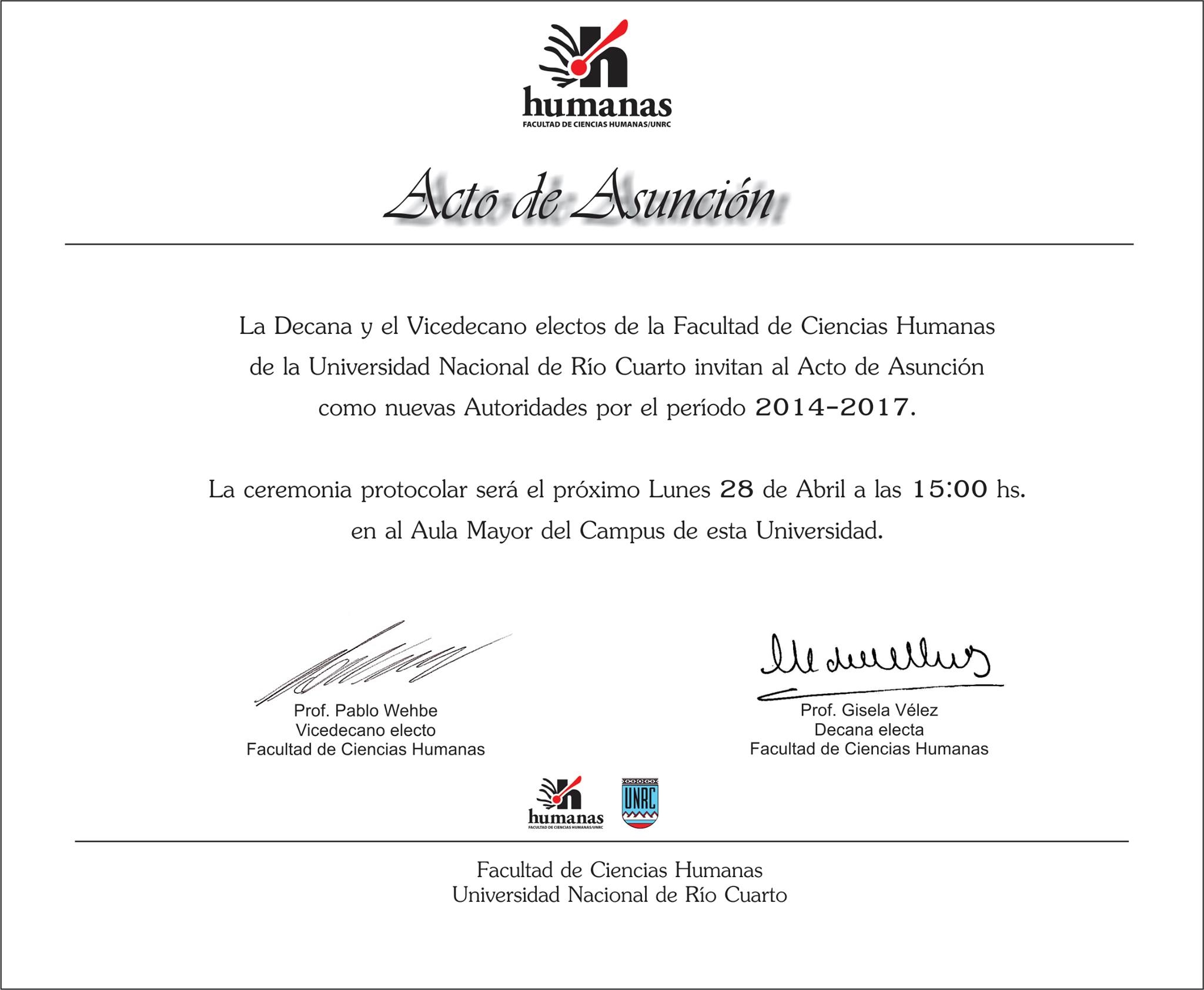 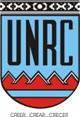     Facultad de Ciencias Humanas   DEPARTAMENTO: Ciencias de la EducaciónCARRERA: Profesorado en Educación Especial. Licenciatura en Educación EspecialASIGNATURA:  TALLER  DE TRABAJO INTERDISCIPLINARIO I. CÓDIGO/S  (6604).CURSO: Tercero (3º año)COMISIÓN: ÚnicaRÉGIMEN DE LA ASIGNATURA: CuatrimestralASIGNACIÓN HORARIA SEMANAL:  2 horas semanales.ASIGNACIÓN HORARIA TOTAL: 30 horas.PROFESOR RESPONSABLE:  Esp. Inés Beatriz JURE.  Prof. Adjunto. Dedicación Exclusiva.INTEGRANTES DEL EQUIPO DOCENTE:  Esp. Sandra Miriam AMOR.  Jefe de trabajos prácticos. Dedicación Semi Exclusiva.Prof. Débora Cavallone Marcos. Profesora Adscripta. Ad. Honorem.AÑO ACADÉMICO: 2020LUGAR Y FECHA:  Río Cuarto, 9 de Noviembre de 20201. FUNDAMENTACIÓNEl taller de trabajo Interdisciplinario I se estructura en torno a un eje: la integración escolar. Las políticas educativas actuales explicitan la necesidad de considerar a la diversidad como componente fundamental de toda propuesta, para ello es imprescindible contar con profesionales críticos y reflexivos, comprometidos con la realidad de su tiempo, capaces de tomar decisiones y gestar cambios en sí mismos y en sus prácticas.Los tiempos actuales crean condiciones diferentes para las prácticas educativas y originan nuevas demandas a las tareas de los docentes y profesionales. Esto convierte a la formación de los mismos en uno de los problemas claves que deben abordar los Sistemas Educativos, buscando con ello la construcción de saberes y competencias que les permitirán comprender y comprometerse con el desafío de educar en la diversidad.El objetivo de esta asignatura es ofrecer al alumno un espacio para conocer y significar las tareas que deberá desarrollar el Profesor de Educación Especial en el marco de este contexto de cambio caracterizado por un nuevo escenario de educación inclusiva. Es en esta instancia donde se torna prioritario considerar la inclusión educativa de personas con discapacidad desde un abordaje interdisciplinario. Este Taller procura favorecer en los estudiantes la integración de los conocimientos ya adquiridos en el transcurso de la carrera y significarlos a partir de la realidad educativa actual, presentando niveles crecientes de complejidad y profundización.Asimismo, los alumnos tendrán la oportunidad de conocer y vivenciar las características de los procesos de inclusión escolar de personas con discapacidad que se llevan a cabo en  las escuelas comunes, a partir de diferentes propuestas y/o experiencias prácticas.     2. CONTENIDOS MÍNIMOSLa realidad educativa actual. El enfoque de Educación Inclusiva. Los modelos escolares uniformadores y la necesidad de innovar en las escuelas.La diversidad como valor educativo. La escuela inclusiva.La importancia de la interdisciplina en el ejercicio profesional.La inclusión educativa como abordaje interdisciplinario y como proceso.Factores que favorecen u obstaculizan todo proceso de inclusión educativa de personas con discapacidad. Actores intervinientes. Marco legal.Las tareas y funciones del Profesor de Educación Especial en el marco de procesos de inclusión educativa de personas con discapacidad.Articulación entre Escuela de nivel y modalidad El vínculo entre el Docente de apoyo a la inclusión (DAI) y docente de escuela de nivel.La familia de la persona con discapacidad en el marco de la inclusión escolar.La importancia de la evaluación permanente y conjunta en todo Proyecto de inclusión escolar.Las configuraciones de apoyo, las trayectorias escolares, la diversificación curricular. Diseño universal de Aprendizaje. Evaluación del proceso de inclusión escolar.     3. OBJETIVOS Objetivo general:Conocer la problemática de la inclusión educativa de personas con discapacidad como abordaje interdisciplinario y como proceso.Objetivos específicos:Reflexionar acerca de la realidad de las escuelas comunes y especiales  frente al desafío de dar respuesta a la diversidad  y a la inclusión escolar de personas con discapacidad.Analizar el proceso de inclusión escolar en todas sus dimensiones. Marco Legal en el que se sostienen las prácticas inclusivas.Conocer los distintos factores que favorecen u obstaculizan dicho proceso y los distintos actores intervinientes en un proyecto de inclusión escolar.Profundizar acerca de las tareas y las funciones del Profesor de apoyo a la integración en el marco de procesos de Inclusión escolar.Caracterizar el vínculo entre el Profesor de apoyo y el maestro de Escuela de nivel.Reflexionar acerca de la importancia de la evaluación permanente y conjunta de todo Proyecto de Inclusión  Escolar de personas con discapacidad.4. CONTENIDOS:	                UNIDAD 1:La realidad educativa actual. El enfoque de la Educación Inclusiva. Los modelos escolares uniformadores y la necesidad de innovar en las escuelas. La lógica de la heterogeneidad frente a la de la homogeneidad. La diversidad como valor educativo. Dificultades y conflictos. El desafío de considerar la diversidad y la inclusión escolar como dos pilares fundamentales para las propuestas de innovación y cambio. La escuela inclusiva.Implicancias de las concepciones y representaciones de docentes de escuela común y especial en relación a las propuestas de una escuela inclusiva y a la inclusión de personas con discapacidad en este nuevo contexto. La Educación Especial a la luz de los nuevos planteamientos de educación inclusiva y la redefinición de las prácticas del Profesor de Educación Especial.La interdisciplinariedad como actitud en el ejercicio profesional. Propuestas para la construcción del trabajo interdisciplinario. Dificultades para implementar la interdisciplinariedad.                  UNIDAD 2La inclusión escolar de personas con discapacidad. Fundamentos filosóficos, sociológicos, psicológicos y pedagógicos. El impacto social de la inclusión de personas con discapacidad a las escuelas  de nivel.Nuevas alternativas de abordaje institucional contemplando a toda la comunidad educativa. Abordaje interdisciplinario y colaborativo.La inclusión educativa como proceso. Factores que intervienen: marco legal, papel del estado, características institucionales, actitudes de los diferentes actores, formación y práctica docente. Rol y funciones de la familia en el marco de un Proyecto de inclusión escolar.Relación escuela común y escuela especial en la implementación de dichos procesos. La realidad de las escuelas especiales, su transformación y re-significación.Formación profesional, condiciones personales, tareas y funciones del Docente de apoyo a la inclusión escolar (DAI). El trabajo colaborativo con el docente de escuela de nivel.UNIDAD 3Trayectorias escolares. Concepto. Trayectorias  teóricas y reales. Trayectorias integrales. Unidad pedagógica y concepto de monocronía.Configuraciones de apoyo. Diversificación curricular como estrategia pedagógica. Estrategias de aprendizaje en aulas inclusivas. Diseño Universal. Diseño Universal del aprendizaje (DUA). Alineación Curricular. Concepto.La Docente de Apoyo a la Inclusión Educativa (DAI). La evaluación del proceso de inclusión educativa. Evaluación de los aprendizajes.  Evaluación del nivel de competencia curricular del alumno.  Evaluación del entorno escolar y familiar.5. METODOLOGIA DE TRABAJO Las contingencias de público conocimiento nos ha impulsado a encontrar nuevos modos de trabajo. La asignatura se desarrolla en su totalidad de manera virtual utilizando la plataforma EVELIA y otros recursos para la comunicación con los estudiantes .Algunas actividades se verán limitadas por el trabajo virtual, sin embargo otras se podrán  realizar a partir de la tecnología disponible.Clases virtuales teórico-prácticas.Análisis de situaciones concretas referidas a procesos de inclusión educativa de personas con discapacidad  a través de la utilización de diferentes herramientas de recolección de datos, tales como: entrevistas, observaciones, encuestas, análisis de documentos.Análisis de investigaciones y trabajos de campo sobre la problemática de la inclusión escolar que le permitirán al alumno conocer otras vivencias y puntos de vista de actores involucrados.Desarrollo de distintas actividades prácticas ( elaboración de instrumentos de recolección de datos,  paneles, charlas y talleres) que tengan como objetivo conocer la realidad de la inclusión escolar a partir de distintas vivencias y puntos de vista planteados por actores que participan o han participado en procesos de integración escolar en diferentes ámbitos. En el presente año lectivo (2020) por razones ya conocidas no se ha podido continuar realizando la Actividad Extracurricular con modalidad de Taller: “El trabajo colaborativo entre el profesor de escuela común y el de especial en contextos educativos inclusivos” 6. EVALUACION  Para la evaluación se tendrá en cuenta diferentes instancias que permitan un seguimiento del alumno en el transcurso del  cursado, tales como:Participación en clases teóricas y prácticas considerando las posibilidades de conectividad de los estudiantes.Aprobación de  trabajos prácticos relativos a los contenidos de la asignatura y/o experiencias concretas vivenciadas.Elaboración de un trabajo final (power point ) que integre tanto los contenidos teóricos como así también las distintas experiencias prácticas.Examen final para alumnos regulares, en el mismo se solicitará la integración de contenidos teóricos con las experiencias vividas en las instancias de trabajos prácticos. 6.1. REQUISITOS PARA LA OBTENCIÓN DE LAS DIFERENTES CONDICIONES DE ESTUDIANTE (regular, promocional, vocacional, libre)Régimen de cursado: Por las condiciones de trabajo de este año, no se contempla la condición de estudiante promocional.Alumno regular:asistir a clases teóricas y prácticas virtuales :80%cumplimentar con distintas actividades prácticas solicitadas por la cátedra, referidas a la problemática de la Inclusión Escolar.aprobar los trabajos prácticos con cinco  (5) o más puntos, pudiendo recuperar cada uno de ellos. El estudiante deberá acreditar el 50% de conocimientos solicitados. (según  Res CS 120/17).aprobar un coloquio final con cinco (5) o más puntos ( Modalidad virtual).Aprobar examen final con 5 (cinco) o más puntos.Alumno vocacional:asistir a clases teóricas y prácticas:80%cumplimentar con distintas actividades prácticas solicitadas por la cátedra, referidas a la problemática de la Integración Escolar.aprobar los trabajos prácticos con cinco  (5) o más puntos.aprobar el informe final con cinco (5) o más puntos.Aprobar examen final con 5 (cinco) o más puntos.No se prevé la condición de alumno libre,  avalado por Plan de Estudios (1998)7. BIBLIOGRAFÍA 7.1. BIBLIOGRAFIA OBLIGATORIA- Ainscow, M y cols. (1994) Necesidades especiales en el aula. Una iniciativa de la UNESCO para la formación del profesorado en el ámbito de la integración escolar En Revista AULA; nº 70;  octubre; pp 70-77.- Anijovich, R. (2014). Gestionar una escuela con aulas heterogéneas. Paidós. Argentina. - Anijovich,R- Mora, S (2017) Estrategias de enseñanza. Otra mirada al quehacer en el aula. Aique Educación. Buenos Aires. Argentina - Aznar, A y González Castañón, D. (2008) ¿Son o se hacen?. El campo de la discapacidad intelectual estudiada a través de recorridos múltiples. Noveduc. Buenos Aires. - Belgich, H (comp) (2007) Reflexiones sobre la práctica docente en los procesos de integración escolar. Ediciones Homo Sapiens. Rosario. Argentina. - Boggino, N. y de la Vega, E. (2006) Diversidad, aprendizaje e integración en contextos escolares. Cómo prevenir y abordar problemas escolares en el aprendizaje y la conducta. Homo Sapiens. Rosario. - Boggino, N y Boggino, P (2013) Pensar una escuela accesible para todos. Homo Sapiens. Rosario. - Borsani, M. J y Gallicchio, M. (2005) Integración o exclusión: La escuela común y los niños con Necesidades Educativas Especiales.  Ediciones Novedades Educativas. Buenos Aires. Argentina - Borsani, M. J (2005) Adecuaciones curriculares. Apuntes de atención a la diversidad. Ediciones Novedades Educativas. Buenos Aires. Argentina.- Borsani, M.J. (2007) Integración educativa, diversidad y discapacidad en la escuela plural. Ediciones Novedades Educativas. Buenos Aires. Argentina - Borsani, M. J. (2012). Construir un aula inclusiva. Estrategias e intervenciones. Edit. Paidós. Argentina. - Casal,V, Lofeudo, S (2011) Trayectorias escolares e inclusión  de niños y jóvenes con discapacidad. Documento de trabajo Nº2 Gobierno de la ciudad de Buenos Aires.  Ministerio de Educación. Dirección de Educación Especial.- Casado Muñoz, Raquel y Fernando Lezcano Barbero. (2012). Educación en la escuela inclusiva. Formación del profesorado y perspectiva de futuro. Edit. Lumen. Bs. As. Argentina. - Di Pietro, S y otros.“ Aportes y desafíos de la educación especial en la escuela común. Estudios sobre los dispositivos que brindan orientación a las escuelas para el logro de trayectorias educativas integrales y el cumplimiento de los objetivos de la inclusión educativa”. En http://map.edu.ar/revistas/index.php/r_educ. ISSN (impreso) 1853-1310 (en línea) 1853-1326.Consultado el 8/8/2016. - Devalle de Rendo, A y Vega, V.  (2006) Una escuela en y para la diversidad. El entramado de la diversidad. Aique. Buenos Aires. Argentina.- Echeita,G y Ainscow, M. La Educación inclusiva como derecho. Marco de referencia y pautas de acción para el desarrollo de una revolución pendiente. Ponencia presentada por los autores en el II Congreso Iberoamericano de Sindrome de Down. Granada. España. 2010. - Macarulla, Isabel y Margarida Saiz, (coord). (2009). Buenas prácticas de escuela inclusiva. Edit. Grao. Barcelona. España. - Nicastro, S- Greco, M (2009) Entre trayectorias. Escenas y pensamientos en espacios de formación. Homo Sapiens . Rosario. - Palacios, A.0 (comp) (2015) Claves para incluir. Aprender, enseñar y comprender. Noveduc. Ensayos y Experiencias . Buenos Aires. Argentina.-Terigi, F (2010) Las cronologías de aprendizaje: un concepto para pensar las trayectorias escolares. Conferencia apertura de Ciclo Lectivo en La Pampa.- UNICEF (Fondo de las Naciones Unidas para la Infancia). Experiencias de inclusión Educativa desde la perspectiva de aprender juntos. Estudio de casos en regiones de Argentina. Junio de 2014. Realizado en Argentina 7.2. BIBLIOGRAFIA DE CONSULTA- Acuña, Carlos y Luis Bulit Goñi. (2010). Políticas sobre la discapacidad en la Argentina. Edit. Siglo XXI. Buenos Aires. Argentina. - Duschatzky, S- Aguirre, E (2015) Des- armando escuelas. Paidós. Buenos Aires. Argentina - González, Liliana. (2006). ¿Discapacidad?. Edit. del Boulevard. Córdoba. Argentina. - Tomlinson, C (2005) Estrategias para trabajar con la diversidad en el aula. Paidós8. CRONOGRAMA  Cronograma tentativo de clases teóricas y prácticas.Lunes 24/08: Presentación de la materia. Introducción general. Representaciones e ideas previas sobre la diversidad y la inclusión escolar.Lunes 31/08: Enfoque de  Educación Inclusiva. La diversidad como valor educativo. Escuela inclusiva. Fundamentos filosóficos, sociológicos y pedagógicos.Lunes 7/09: Marco legal y normativo en el plano provincial, nacional e internacional acerca de la integración escolar de personas con discapacidad.Lunes 14/09. La inclusión educativa de las personas con discapacidad. Fundamentos filosóficos, psicológicos , sociológicos y pedagógicos.Lunes 28/09: Actores intervinientes, condiciones y características institucionales necesarias para la inclusión escolarLunes 5/10: Tareas y funciones del  profesor de apoyo a la inclusión (charla y debate por plataforma meet con  dos Educadoras especiales que se desempeñan como DAI en ámbito público y privado respectivamente).Lunes 19/10: Relación escuela de nivel y modalidad en la implementación de dichos procesos. Proyecto institucional. Gestión. (Charla  virtual con directora de escuela de nivel primario respecto a la temática de la implementación de políticas de inclusión)Lunes 26/10 : Trayectorias escolares. Unidad Pedagógica. Diversificación curricular como estrategia de actuación docente. Estrategias de aprendizaje en aulas inclusivas. Métodos cooperativos y tutorías.Lunes  2/11: Configuraciones de apoyo. La evaluación pedagógica del alumno (PPI).Lunes 09/16 y 23/11 Coloquios  integradores ( modalidad virtual).9. HORARIOS DE CLASES Y DE CONSULTAS  CLASES TEÓRICO-PRÁCTICAS: Lunes de 10 a 12 hs CONSULTAS:  JUEVES DE 9:30 HS A 12 hs. virtual.	        VIERNES DE 11 A 12,30. virtual.Firma del Profesor Responsable:PROF.INÉS JURE                                    PROF, SANDRA AMOR                    PROF. DÉBORA CAVALLONE     Lugar y fecha: Río Cuarto, 09 de Noviembre de 2020